Памятка для родителей«Внимание, Зима!»Каждая мама старается максимально обезопасить своих детей от всяких опасных ситуаций, которые могут случиться во время прогулок на улице. А сейчас, с наступлением холодного времени года, потенциальных опасностей становится больше, а детская память коротка. И все правила, которые они запоминали в прошлом году, теперь благополучно выветрились из памяти детворы. Поэтому нужно заново учить, как  вести себя на улице зимой. Вот основные моменты:-  Первым делом ребенку нужно запомнить, что надеть шапку, рукавички и застегиваться нужно, не выходя из дома, чтобы холодный воздух не проник под одежду.- Нельзя есть снег и грызть сосульки, прикасаться к металлу.-  На улице надо идти посередине тротуара, подальше от домов, потому что с крыши может обвалиться снег или упасть сосулька, и ни в коем случае нельзя заходить в огражденные зоны. Ходить по обледеневшему тротуару нужно маленькими шажками, наступая на всю подошву.-  Кататься на коньках, лыжах можно только в специально отведенных для этого местах. Кататься на санках стоя нельзя! И нельзя кататься с горок, которые расположены рядом с дорогой! Вести себя на горке нужно аккуратно и дисциплинированно, не  толкаться. Опасно привязывать санки друг к другу.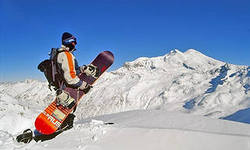 -  При игре в снежки нужно помнить, что кидать в лицо нельзя, и вообще кидать нужно не с силой! И не позволяйте детям строить глубокие снежные туннели, которые могут обвалиться!- Около водоемов  гулять можно только со взрослыми. Нельзя выходить на заледеневшие водоемы! Но если уж так случилось, что ребенок оказался на льду, передвигаться нужно мелким скользящим шагом. Если лед провалился - нужно громко звать  на помощь и пытаться выбраться, наползая или накатываясь на край! Барахтаться нельзя! Если получилось выбраться, надо отползти или откатиться от края.-  Особенно внимательно нужно зимой переходить дорогу - машина на скользкой дороге не сможет остановиться сразу! 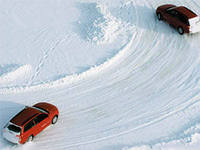 Вот вроде бы все наши правила! Будьте осторожны!Консультацию подготовили воспитатели группы: Михельс И.Л., Клименко Т.Л.Литература: Т.И. Гризик Познавательное развитие детей 2-7 лет. Методическое пособие для воспитателей. -  М.: Просвещение, 2010.